FENOMENA INFLUENCER TIKTOK MAHASISWA FISIP UNPAS DALAM MEMBANGUN KONTEN PROMOSIPHENOMENON OF TIKTOK INFLUENCER UNPAS STUDENT IN DEVELOPING PROMOTIONAL CONTENTOleh :Willy Santoso172050057SKRIPSIUntuk Memperoleh Gelar Sarjana Pada Program Studi Ilmu Komunikasi Fakultas Ilmu Sosial Dan Ilmu Politik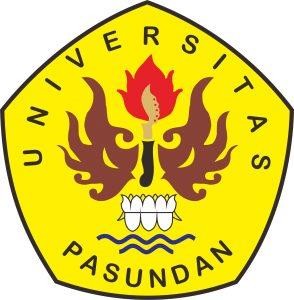 FAKULTAS ILMU SOSIAL DAN ILMU POLITIK UNIVERSITAS PASUNDANBANDUNG2021